Christ giảChrist giả là ai  ?Christ giả sẽ xuất hiện ở đâu ?Dấu hiệu của christ giả Con số  666Những hành động của Christ giả  Phần  KẾT LUẬN 1.Christ giả là ai  ?

Định nghĩa  : “Antichristos”, tức Christ giả, có nghĩa là « chống nghịch » hay « chiếm chỗ của Đấng Christ. »

Từ thuật này chỉ được dùng trong các tín thư  I Giăng và II Giăng để chỉ về đại nhân vật  Christ giả, kẻ thù địch của Đức Chúa Trời trong thời kỳ cuối cùng. (Kinh Thánh nói về “thời kỳ cuối cùng” là nói về giai đoạn  thời gian hiện nay mà nhân loại dang di qua, và là giai đoạn sẽ kết thúc với sự trở lại thế gian của Chúa Cứu Thế Giê-su để tái lập ngôi nước trị vì đời đời của Đức Chúa Trời.) 

Nhân vật Christ giả này sẽ giữ một vị trí lớn lao trong thời kỳ cuối cùng, nhất là theo như lời tiên  tri  trong khắp Kinh Thánh. Sứ đồ Giăng có nhấn mạnh rằng linh Christ giả hiện đã có mặt ở thế gian. 

I Giăng 4:3 « …còn thần nào không xưng Đức Chúa Giê-su, chẳng phải bởi Đức Chúa Trời. Đó là thần của kẻ địch lại Đấng Christ, mà các con đã nghe rằng hầu đến, và hiện nay đã ở trong thế gian rồi. »

Sứ đồ Giăng kế đó cũng lên tiếng cảnh báo về một số đông đảo những Christ giả và kẻ thù địch của đức tin :I Giăng 2:18,19 « Hỡi các con cái ta, giờ cuối cùng là đây rồi, các con đã nghe nói rằng Kẻ địch lại Đấng Christ phải đến. Vừa lúc bây giờ,có nhiều kẻ địch lại Đấng Christ ; bởi đó, chúng ta biết rằng ấy  là giờ cuối cùng. Chúng nó đã từ giữa chúng ta mà ra, nhưng vốn chẳng phải thuộc về chúng ta ; vì nếu chúng nó thuộc về chúng ta, thì đã ở cùng chúng ta ; song điều đó đã xảy đến, hầu cho tỏ ra rằng mọi kẻ ấy chẳng thuộc về chúng ta vậy. »

Ma-thi-ơ 24:5 «  Vì nhiều người sẽ mạo danh ta đến mà nói rằng : Ta là Đấng Christ ; và sẽ dỗ dành nhiều người. »

Ma-thi-ơ 24:24 « Vì nhiều christ giả và tiên tri giả sẽ dấy  lên, làm những dấu lớn, phép lạ, nếu có thể được thì họ cũng đến dỗ dành chính những người được chọn. » 
Antiochus Epiphane (vua xứ Si-ri, 223-187 T.C.), Néron và nhiều gương mặt đáng sợ khác của lịch sử (ngay cả lịch sử gần đây nhất), qua cung cách hành xử, đã tỏ ra là thuộc thành phần Christ giả. Những nhà cải chánh tin rằng giáo hoàng, với cách hành xử của ông, đã tiêu biểu cho bản chất của christ giả. Từ đó, qua lời Kinh Thánh, nhân vật christ giả trong thực  tế sẽ là một con người. Sứ đồ Giăng tuyên  bố rằng christ giả sẽ là một kẻ bội giáo (chống nghịch Đức Chúa Trời) cũng giống như những Cơ-đốc nhân giả hình phải lộ chân tướng khi rời bỏ Hội Thánh  (đối chiếu  I Giăng  2:18, 19) 
Hai sứ đồ Giăng và Phao-lô gọi christ giả với những cái tên như sau  : « Người tội ác », « đứa con của sự hư mất » (Giăng17:12), « Kẻ đối địch », « Kẻ báng bổ (phạm thượng) », « Kẻ tự tôn tự đại muốn người ta tôn mình như Đức Chúa Trời » (II Tê-sa-lô-ni-ca 2:3,4). Tiên tri Đa-ni-ên thì thấy christ giả như là một vì vua vô cùng xảo quyệt và đáng sợ (Đa-ni-ên 7:24-26). Trong sách Khải huyền, nhân vật christ giả là « con thú hung bạo" chống nghịch lại Đấng Christ là "chiên con hiền lành của Đức Chúa Trời » (Khải. 13:1-8) 
2. Christ giả sẽ xuất hiện ở đâu ?
Theo Đa-ni-ên, christ giả sẽ đến từ lãnh thổ của đệ tứ đế quốc, tức là Rô-ma (hay La Mã) (Đa-ni-ên 7:7, 8,23,25). Trong sách Khải huyền, sứ đồ Giăng thấy con thú đứng đầu một liên minh gồm 10 nhà độc tài, đây cũng có thể chỉ về Rô-ma (Khải.17:8,9 ;17:12-14, 17-18). Như vậy, dường như vị lãnh tụ vĩ đại này của thời kỳ cuối cùng sẽ đến từ phương Tây.Tiếp đó, như một sự kiện khác thường khó tin trong lịch sử, nhân vật christ giả này sẽ lên nắm quyền thống trị cả một đế quốc có ảnh hưởng tuyệt đối bao trùm khắp hoàn cầu : Khải. 13:7 “Nó được phép giao chiến cùng các thánh đồ và được thắng. Nó cũng được quyền trị mọi  chi phái, mọi dân tộc. mọi tiếng và mọi nước” Nó sẽ tái lập sự hiệp nhất của nhân loại, tức sự hiệp nhất đã bị hủy phá tại tháp Ba-bên, và lôi cuốn những đám đông vào tình trạng hoảng loạn.  
3. Dấu hiệu của christ giả 

Christ giả có tham vọng khống chế được hết thảy mọi ý nghĩ (cái trán), mọi hoạt động (bàn tay phải) và mọi công việc của loài người bằng cách khắc trên mình họ “biểu tượng của con thú”, dấu hiệu đặc trưng cho chế độ hà khắc độc tài của nó. (Khải. 13:16,17) 


4. Con số 666
Kinh Thánh (Khải. 13:18) cho biết con số chỉ tên của nó là 666 (bằng cách cộng trị số  những chữ của tên, như cách thường làm trong tiếng Hi-lạp và tiếng Hi-bá-lai). Con số nổi tiếng này đã gây ra biết bao nhiêu giả thiết đối nghịch nhau, nhưng chúng ta tin rằng rồi đây giải đáp đích thực sẽ hiện ra ở vào thời điểm cần thiết. Câu KT cũng nói : “Đây là môt con số về người !”. Hãy nhớ rằng “7” là con số mầu nhiệm. Con số “6” được lập lại ba lần có thể có nghĩa là Bộ Ba Ma vương “6-6-6”sẽ chẳng bao giờ có khả năng vượt lên bên trên sự bất toàn của vật thọ tạo. 
5. Những hành động của Christ giả 
Công việc của christ giả thật là đáng kinh ngạc. Mặc lấy quyền năng của Sa-tan và được Sa-tan xúi giục, christ giả sẽ ra sức quyến dụ hết thảy những ai đã không tiếp nhận Giê-su là Đấng Cứu Thế chân thật (II Tês. 2:9-12 và Khải.13:2-8). Sự xuất hiện của nó đánh dấu cho thời kỳ cao điểm của tình trạng phản đạo,bội giáo : nó dám trực diện tấn công Đức Chúa Trời, trâng tráo vận động các đám đông ca tụng tôn thờ mình, và sẵn sàng giết chết một cách vô điều kiện bất kỳ kẻ nào không chịu đầu phục nó (Đa-ni-ên 7:24,25 ;11:36,37, Khải.13:5,6,8).Nó sẽ hiện ra như một tên truy hại khủng khiếp đối với những tín đồ và đất nước Do Thái, là quốc gia mà nó sẽ ký kết một hiệp ước bịp bợm trong 7 năm. Khải.13:7 “Nó lại được phép giao chiến cùng các thánh đồ và dược thắng.”

Khải.13:15 “Nó cũng được quyền hà hơi sống vào tượng con thú, hầu cho tượng ấy nói được và khiến hết thảy kẻ nào không thờ lạy tượng con thú đó bị giết đi.”

Đa-ni-ên  7:25 “Nó (tức vua đó) sẽ nói những lời phạm đến Đấng Rất Cao, làm hao mòn các thánh của Đấng Rất Cao, và định ý đổi những thời kỳ và luật pháp; các thánh sẽ bị phó trong tay người cho đến một kỳ, những kỳ, và nửa kỳ.”

Đa-ni-ên  9:27 “Người sẽ lập  giao ước vững bền với nhiều người trong một tuần lễ, và đến giữa tuần ấy, người sẽ khiến của lễ và của lễ chay dứt di. Kẻ hủy phá sẽ đến với cánh gớm ghiếc, và sẽ có sự giận dữ đổ trên nơi bị hoang vu, cho đến kỳ sau rốt, là kỳ đã định.”
Vào giữa kỳ 7 năm này (tuần thứ 70), nó sẽ tự để lộ chân tướng và lên ngôi trị vì một cách bạo tàn, có thể là trong 3 năm rưỡi và trùng hợp với cơn đại nạn. (Đa-ni-ên 12:7 ; Khải.11:2,3 & 13:5)
Khi bắt đầu tị vì, nó sẽ liên minh với tà giáo đặc trưng bởi Ba-by-lôn, có biệt danh là  “con dâm phụ” (Khải.17:3,7) và bởi người tiên tri giả (Khải.13:11-15 ; 19:20). Tên này sẽ hầu hạ christ giả cho đến cuối cùng, song rồi christ giả cũng sẽ chống lại con dâm phụ và hành hạ nó cho đến chết. Khải.17:16 “Mười cái sừng ngươi đã thấy, và chính mình con thú sẽ ghét dâm phụ, sẽ bóc lột cho nó lõa lồ, ăn thịt nó và thiêu nó bằng lửa.” Khi đã nắm được quyền lực trong tay và do đó trở nên cao ngạo cuồng điên, christ giả sẽ tập hợp binh lực của mình tại Ha-ma-ghê-đôn, xứ Pa-lét-tin, với mưu đồ rồ dại là ngăn cản sự hiện ra đầy vinh quang của Chúa Cứu Thế Giê-su (Khải.16:13-16 và 17:14), nhưng nó sẽ bị nghiền nát bởi  sự xuất hiện đầy vinh hiển của Chúa, và sẽ đương sống bị quăng xuống hồ có lửa  và diêm cháy bừng bừng. (Khải.19:11, 17-21 ; 20:10,  II Tês. 2:8, Xa-cha-ri 14:1-5). 
6. Phần KẾT LUẬN
Như vậy, chúng ta hãy tỉnh thức để tránh khỏi sự quyến dụ của linh christ giả, cũng như của chính con người christ giả khi nó hiện ra !II Phi-e-rơ 1:19 “Nhân đó, chúng tôi càng tin lời các đấng tiên tri chắc chắn hơn, anh em nên chú ý lời đó, như cái đèn soi sáng trong nơi tối tăm,  cho đến chừng nào ban ngày lộ ra, và sao mai mọc trong lòng anh em.” Ch.ng./đvh  Christ giả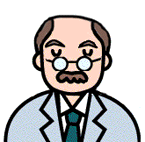 CHChrist giả là ai ?O một thiên thần sa ngã O Sa-tan O một thần linh O một người chống nghịch Đấng Christ O Câu trả lời (hoặc các câu trả lời) khác Các lời bình luận  & các câu hỏi của bạn :Christ giả xuất hiện ở đâu ?Để giúp cho sự tìm hiểu của bạn, xin  hãy đọc : Đa-ni-ên 7:7, 8,23,25 ; Khải huyền 17:8,9 ;17:12-14, 17-18. Các lời bình luận & các câu hỏi của bạn  :Dấu hiệu của Christ giả là gì ?

Khải. 13:16, 17 
Các lời bình luận  & các câu hỏi của bạn :
4. Con số nào trong Kinh Thánh chỉ về Christ giả ? Hãy dẫn chứng Kinh Thánh ?

5. Christ giả sẽ có những hành động gì ? - Khải. 13:7 : 

- Khải. 13:15 :

- Đa-ni-ên  l 7:25 :

- Đa-ni-ên  l 9:27 : 
Câu trả lời (hoặc các câu trả lời) khác :Các lời bình luận  & các câu hỏi cỉa bạn :6. Kết cuộc của Christ giả sẽ là gì ?Để giúp cho việc nghiên cứu, xin hãy đọc những khúc Kinh Thánh đề xuất sau đây : Đa-ni-ên 12:7 ; Khải.11:2,3 & 13:5 ; 17:3,7 ; 13:11-15 ; 19:20 ; 17:16 ; 16:13-16 và 17:14 ; 19 :11, 17-21 ; 20:10, II Tê-sa-lô-ni-ca 2:8, Xa-cha-ri 14:1-5. Các lời bình luận  &  các câu hỏi của bạn :7. Trách nhiệm của chúng ta đối với Christ giả là gì ?

II Phi-e-rơ 1:19 Các lời bình luận  &  các  câu hỏi của bạn :